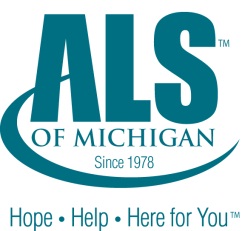 Client:_____________________________		Date(s) of Eval:______________________Rate on a scale of 1-5, with one being poor and 5 being excellent.Notes:On a scale of 1-10 (10=most, 1=least), how important is the following:Communication	1	2	3	4	5	6	7	8	9	10Email			1	2	3	4	5	6	7	8	9	10Internet Access 	1	2	3	4	5	6	7	8	9	10Text Message		1	2	3	4	5	6	7	8	9	10Environmental Ctrl	1	2	3	4	5	6	7	8	9	10Facebook/Social 	1	2	3	4	5	6	7	8	9	10mediaMusic			1	2	3	4	5	6	7	8	9	10Photos			1	2	3	4	5	6	7	8	9	10E-media		1	2	3	4	5	6	7	8	9	10Games			1	2	3	4	5	6	7	8	9	10Skype/FaceTime	1	2	3	4	5	6	7	8	9	10Make/receive phone	1	2	3	4	5	6	7	8	9	10callsOther computer	1	2	3	4	5	6	7	8	9	10FunctionsComputer specs 	1	2	3	4	5	6	7	8	9	10Overall mouse ctrl	1	2	3	4	5	6	7	8	9	10Notes:Now use a different color and rate the effectiveness of each parameter for each device tested.  Communication	1	2	3	4	5	6	7	8	9	10Email			1	2	3	4	5	6	7	8	9	10Internet Access 	1	2	3	4	5	6	7	8	9	10Text Message		1	2	3	4	5	6	7	8	9	10Environmental Ctrl	1	2	3	4	5	6	7	8	9	10Facebook/Social 	1	2	3	4	5	6	7	8	9	10mediaMusic			1	2	3	4	5	6	7	8	9	10Photos			1	2	3	4	5	6	7	8	9	10E-media		1	2	3	4	5	6	7	8	9	10Games			1	2	3	4	5	6	7	8	9	10Skype/FaceTime	1	2	3	4	5	6	7	8	9	10Make/receive phone	1	2	3	4	5	6	7	8	9	10callsOther computer	1	2	3	4	5	6	7	8	9	10FunctionsComputer specs 	1	2	3	4	5	6	7	8	9	10Overall mouse ctrl	1	2	3	4	5	6	7	8	9	10Notes:Tobii I-seriesEyegaze EdgeEye Pro w/EZ KeysFRS WinSlate PRC AccentSpellNavigateWord PredictionError recognitionError correctionUse of function keysStore phrases independentlyRetrieve phrasesCalibration Needs typing feedbackClick selectionSpeed 